Chapter 22 Activity: Marks of the Church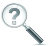 Clue 1This mark refers to how the Church reflects the unity of the Trinity. 
It completes the following profession of faith: 
We profess that there is  ____ Lord, ____ faith, ____ Baptism, ____ Body, and ____ Spirit.Clue 2This mark of the Church isn’t fully realized yet because there are still 
divisions among Christians.Clue 3This mark means that the Church is blessed with the presence and love 
of God.Clue 4Sanctified by Christ and guided by the Holy Spirit, the Church is the ________ People of God. Clue 5This mark means that the Church is comprehensive and universal.Clue 6Because she is this mark, the Church proclaims the fullness of faith and contains everything we need for salvation.Clue 7This mark tells us that the Church was founded on Jesus’ twelve Apostles.Clue 8This mark tells us that the Church is led by Christ through the Apostles’ successors today.